Внеурочная деятельность "Рисунок и живопись" 1 класс.Закрашиваем желтым цветом лепестки подсолнуха.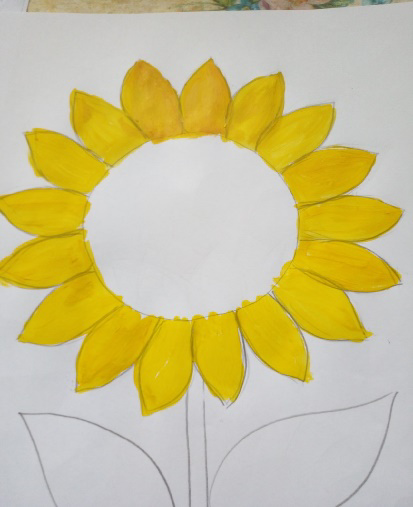 Серенку закрашиваем цветом охры или коричневым цветом.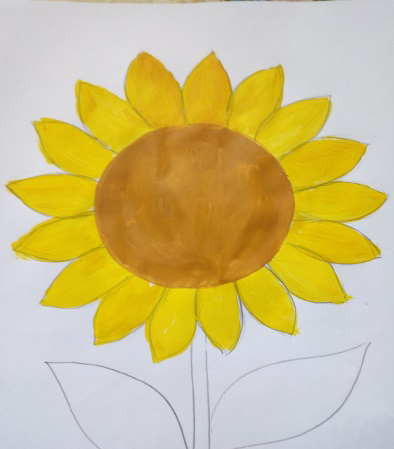 На свету лепестки светлее, в тени темнее. Одну  сторону лепестка делаем темнее, добавляя оранжевый цвет.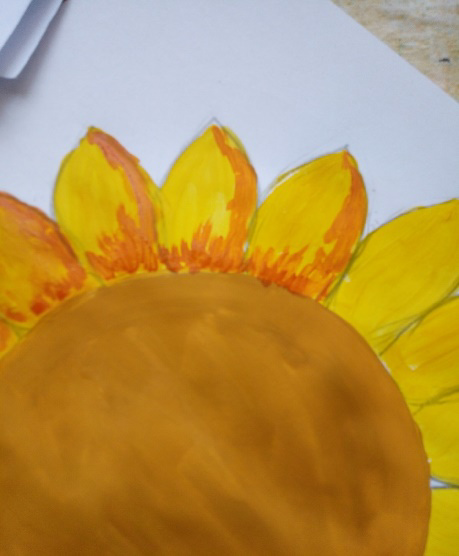 Можно смягчит край оранжевой краски, добавив сверху желтую краску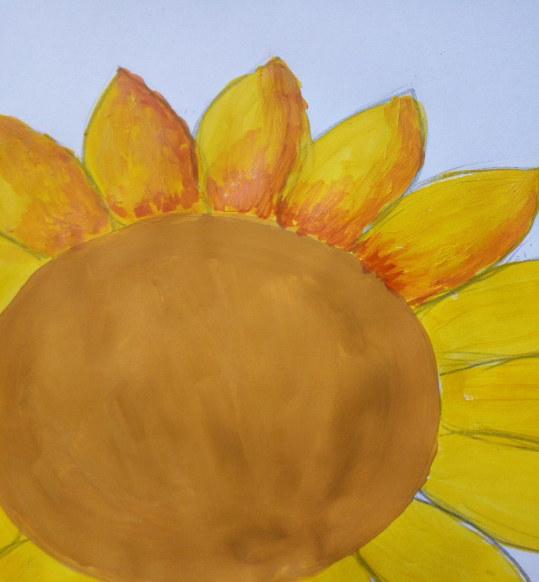 Таким образом прорисовываем все лепестки.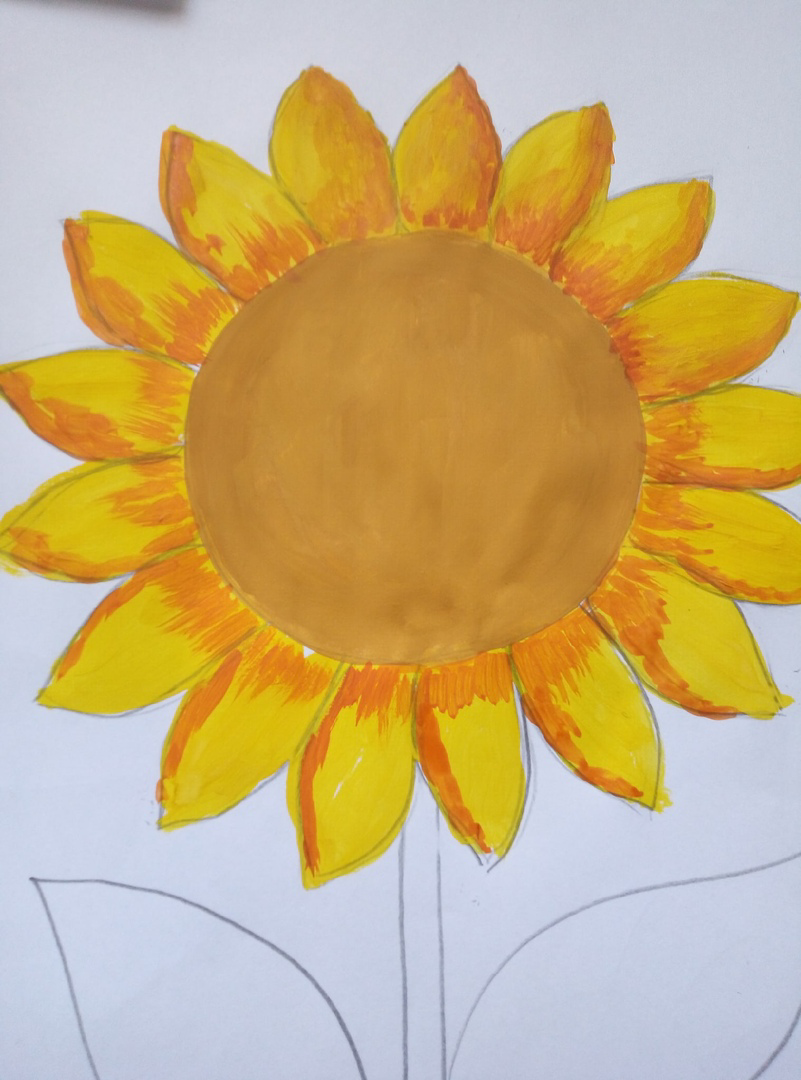 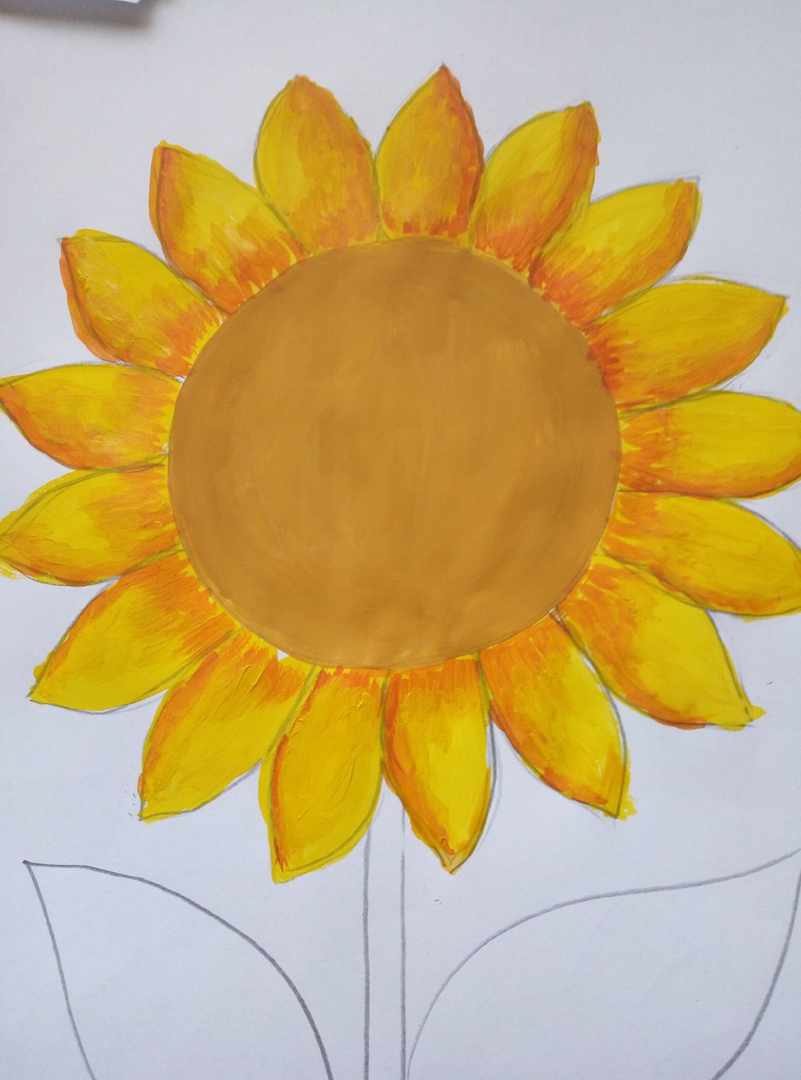 Тычком кисти в серединку лепестка добавляем коричневый цвет.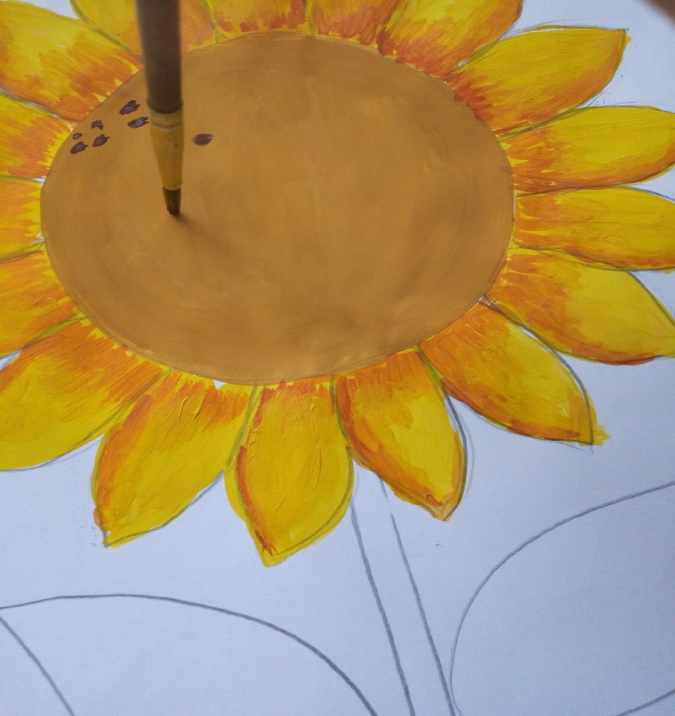 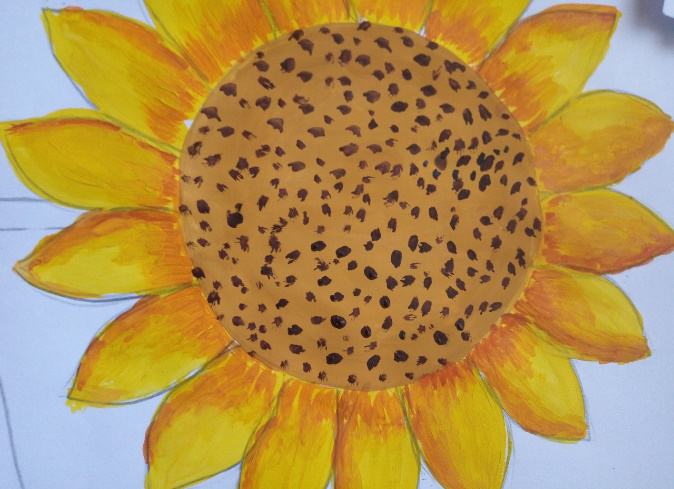 Затем так же добавляем черную краску.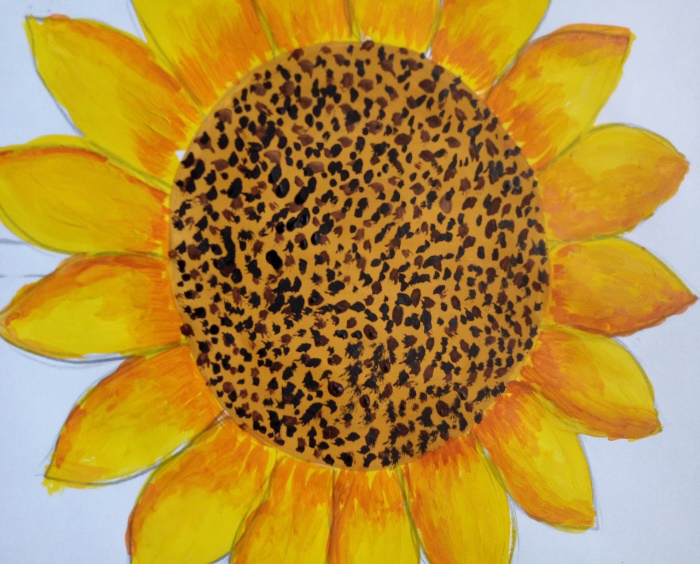 И оранжевую.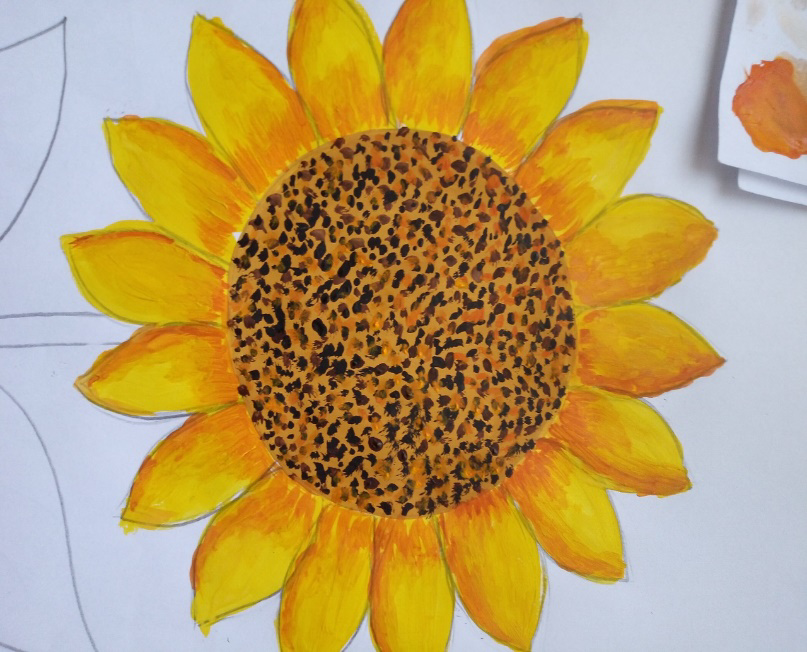 Закрашиваем листики и стебель зеленой краской.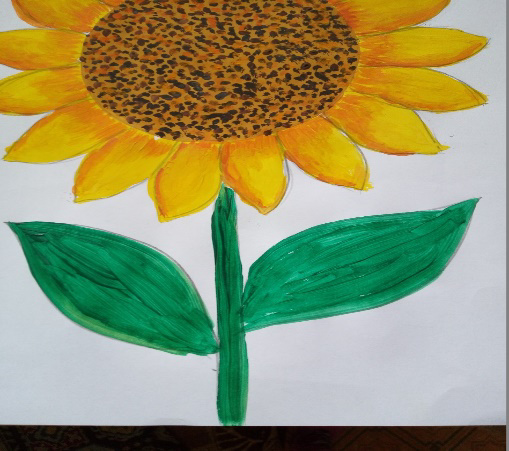 Добавляем с одной стороны  на листики желтый цвет. 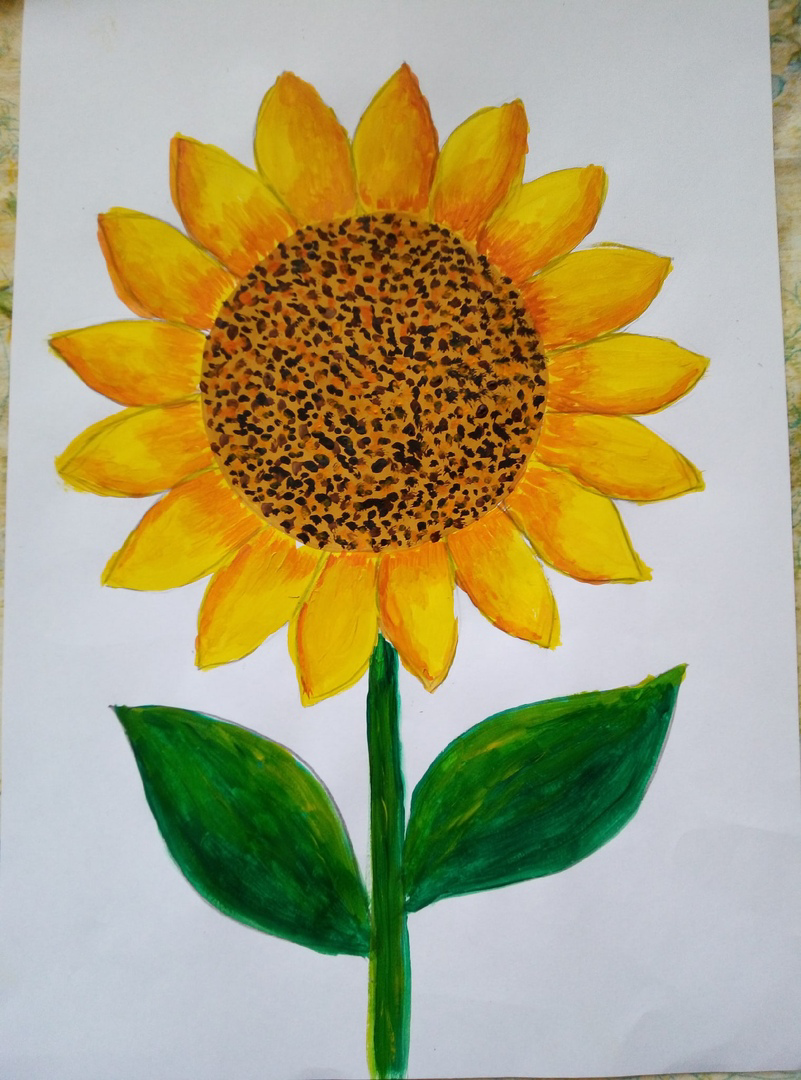 Наш подсолнух  готов.ТемаТеоретическая частьПрактическая частьРисуем подсолнух.Обучающие карточки. См.  Приложение 1.Выполнить работу в цвете. 